桃園市立大有國民中學111學年度第一學期第一次評量試卷※選擇題：共45題，1~10題：一題3分；11~45題，一題2分，滿分100分(   )1.認識一個地區首先要知道他的位置，請問中國國土在哪裡？東經73~135 度，北緯 18~53 度之間 (B)西經73~135 度，南緯18~53 度之間 (C)蒙古的北方 (D)台灣的東北邊(   )2.北京是中國的首都，請問北京的位置是圖(一)何地？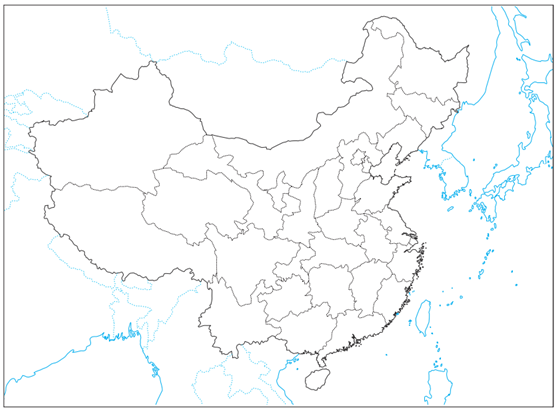       (A)甲 (B)乙 (C)丙 (D)丁。 (   )3.中國有四種行政區，根據圖(一)我們看到了行政區的大小有個規律，越      往東邊行政區的面積範圍越小，越往西邊行政區的面積越大，請問：      中國政府這樣劃分的依據可能為何？依共產制度的決定 (B)依人口密度的高低 (C)依照河川分布 (D)依照 山脈的分布。(   )4.中國的面積大但地形複雜，因為何種地形所占面積大，所以人口分布不      均，沒有平均分布？ (A)平原 (B)山地 (C)盆地 (D)丘陵(   )5. 中國國土幅員遼闊，請問這樣的條件下，帶給中國很多優勢，請問哪個不是國土大造成的影響？       (A)眾多的人口 (B)多元的氣候 (C)豐富的資源 (D)使用的空間大(   )6. 圖二是「中國三階地形分布示意圖」，其中「低階」的區域內，以哪兩種地形為主？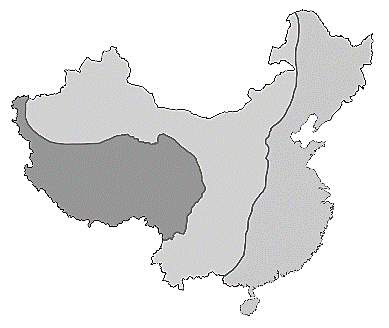        (A)盆地、高原 (B)高山、高原 (C)平原、丘陵  (D)平原、盆地(   )7. 中國地勢大致呈現西高東低，可分為高中低三階。下列何者並非是上述中國地形特徵       所造成的影響？ (A)人口分布呈現東多西少 (B) 主要河川多由西向東流       (C)西部氣溫低於同緯度東部地區  (D)東西部居民的作息不同(   )8.「此地區是由板塊擠壓所形成，平均高度在 4000 公尺以上，地勢陡峻，有世界屋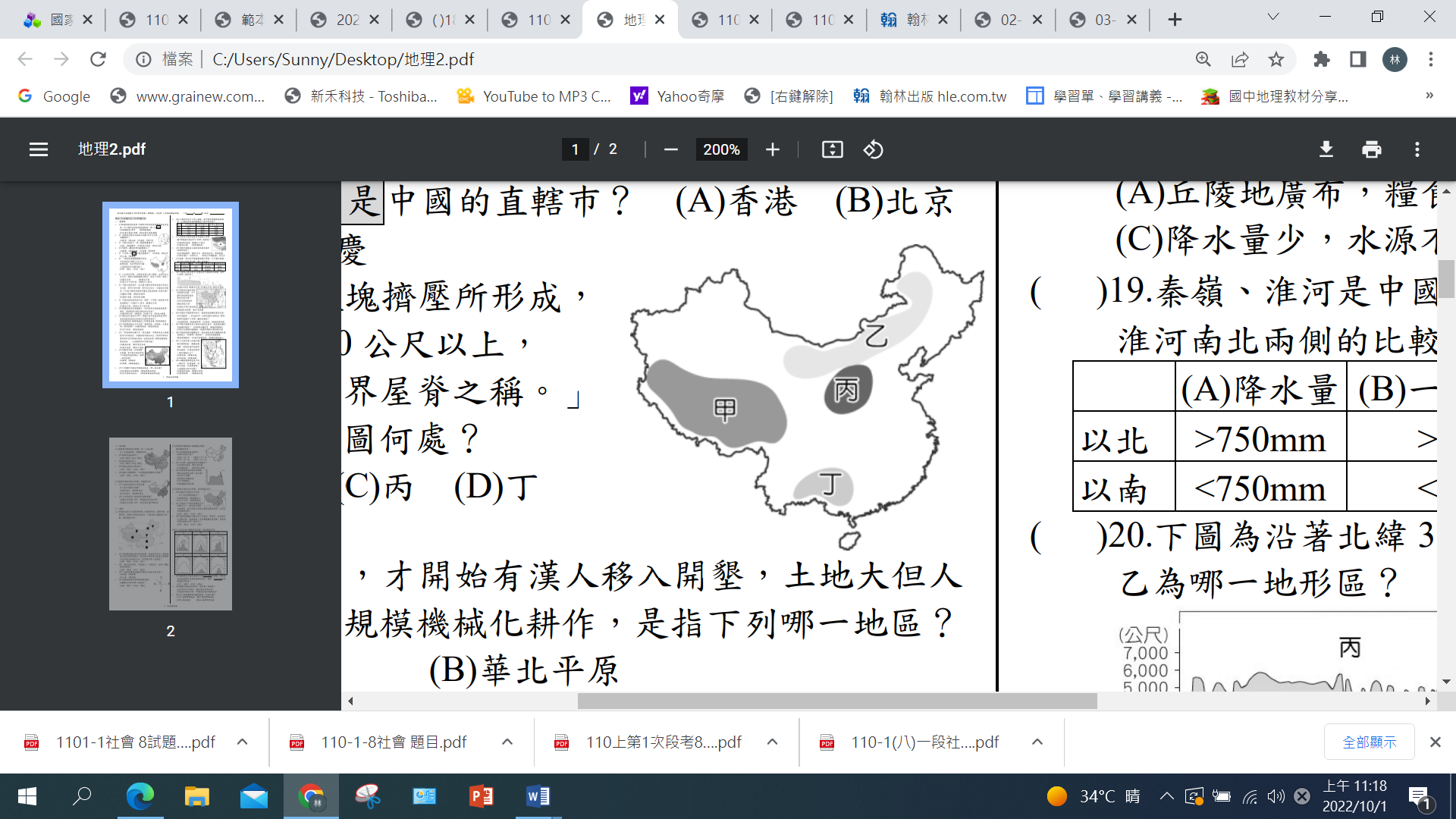        脊之稱。」上述特徵位於圖三何處？ (A)甲 (B)乙 (C)丙 (D)丁(   )9. 數家影視公司聯合製作《鬼吹燈之龍嶺迷窟》網路劇，為了貼近故事背景，劇組前       往陝西榆林的高家堡古鎮進行實地取景。就在圖三的丙區進行拍攝，在過程中劇組       最可能在當地拍攝到下列何種景觀？ (A)頂端終年積雪、寒冷荒涼的高原 (B)防潮       通風的干欄式建築 (C)黑土肥沃的遼闊平原 (D)配合當地氣候乾燥少雨的傳統民居窰洞(   )10.中國各地氣溫高低不同，請問：下列哪一地形區冬季氣溫最高？ (A)珠江三角洲 (B)華北平原 (C)東北平原        (D)長江中下游平原(   )11.圖四是中國著名的南北向運河----京杭大運河，由北而南聯繫海河、黃河、淮河、長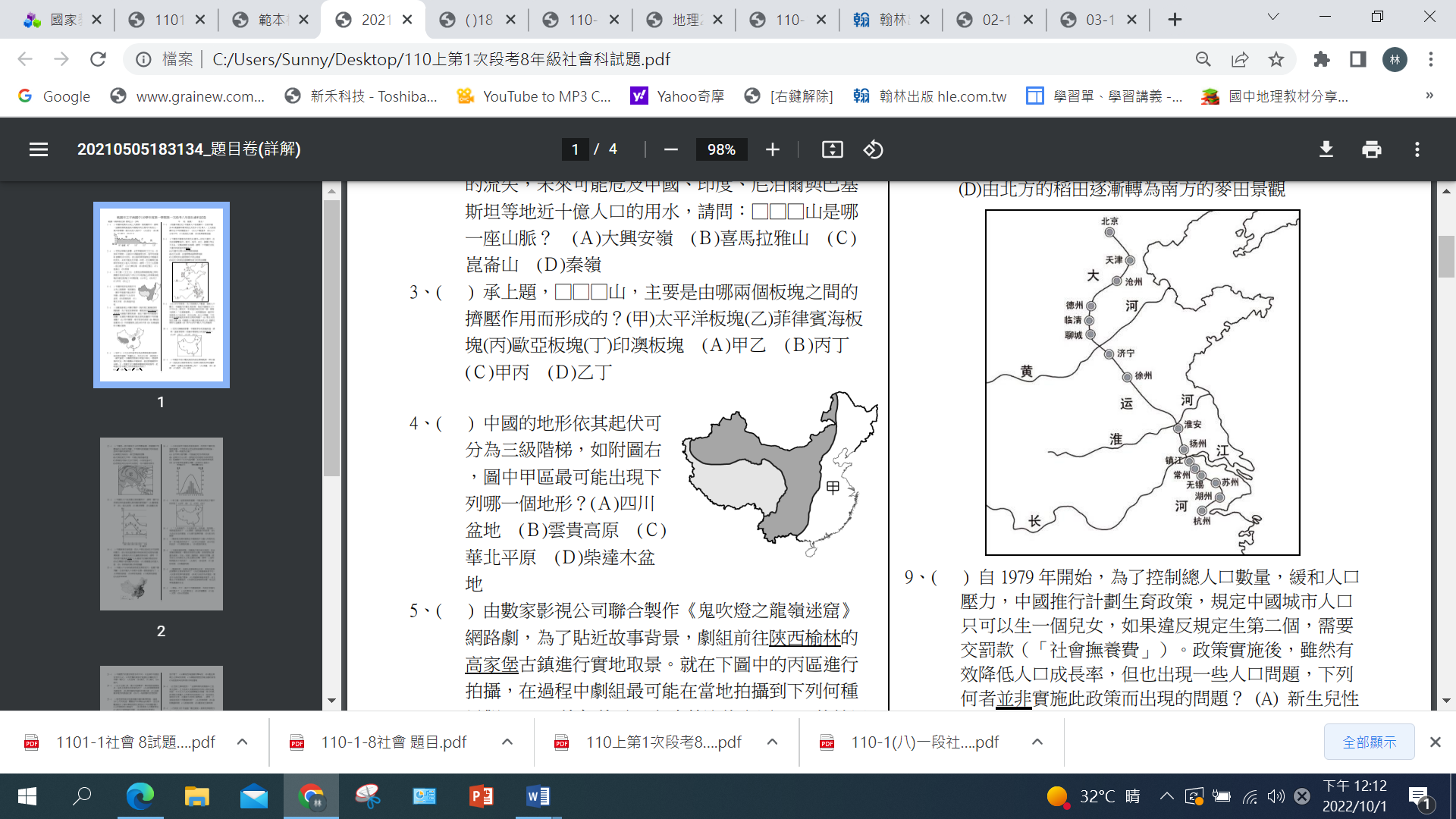        江、錢塘江等五大水系，交織成網狀水路網，請問：下列關於京杭大運河的敘述何       者錯誤？         (A)大運河主要分布在乾燥氣候區         (B)主要地形以平原為主       (C)由北至南，從麥田轉為稻田景觀       (D)自北向南，由溫帶變成副熱帶氣候(   )12.圖五為中國一月等溫線分布圖，其中東半部的甲到丁這四個地區氣溫的變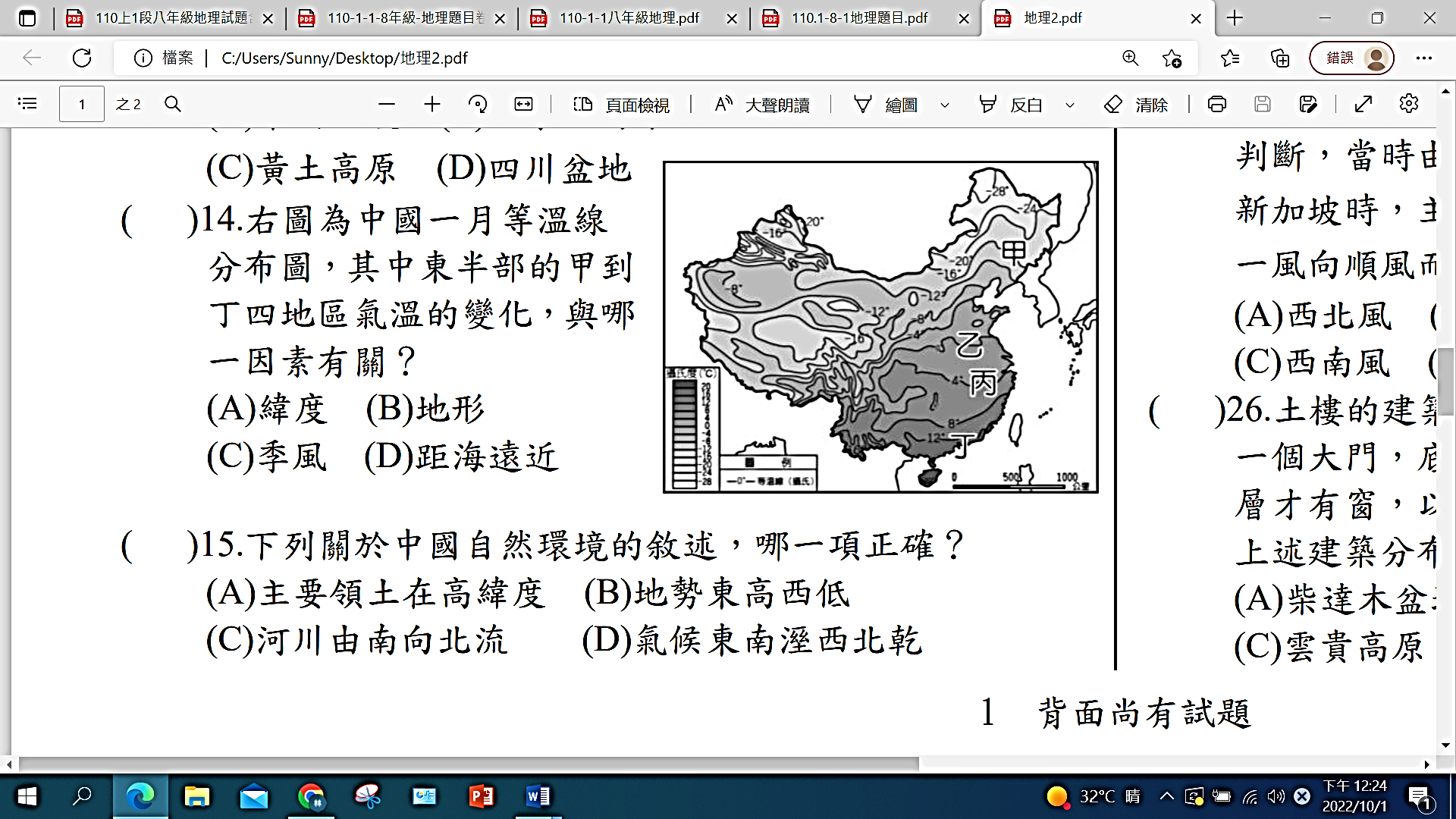        化，與哪一因素有關？ (A)緯度 (B)地形 (C)季風 (D)距海遠近. (   )13.受到太陽輻射影響，中國夏季各地普遍高溫。請問：盛夏季節時，下圖六       哪個地方的溫度最低，影響因素為何？ (Ａ)甲，緯度 (Ｂ)乙，地形        (Ｃ)丙，緯度 (Ｄ)丁，地形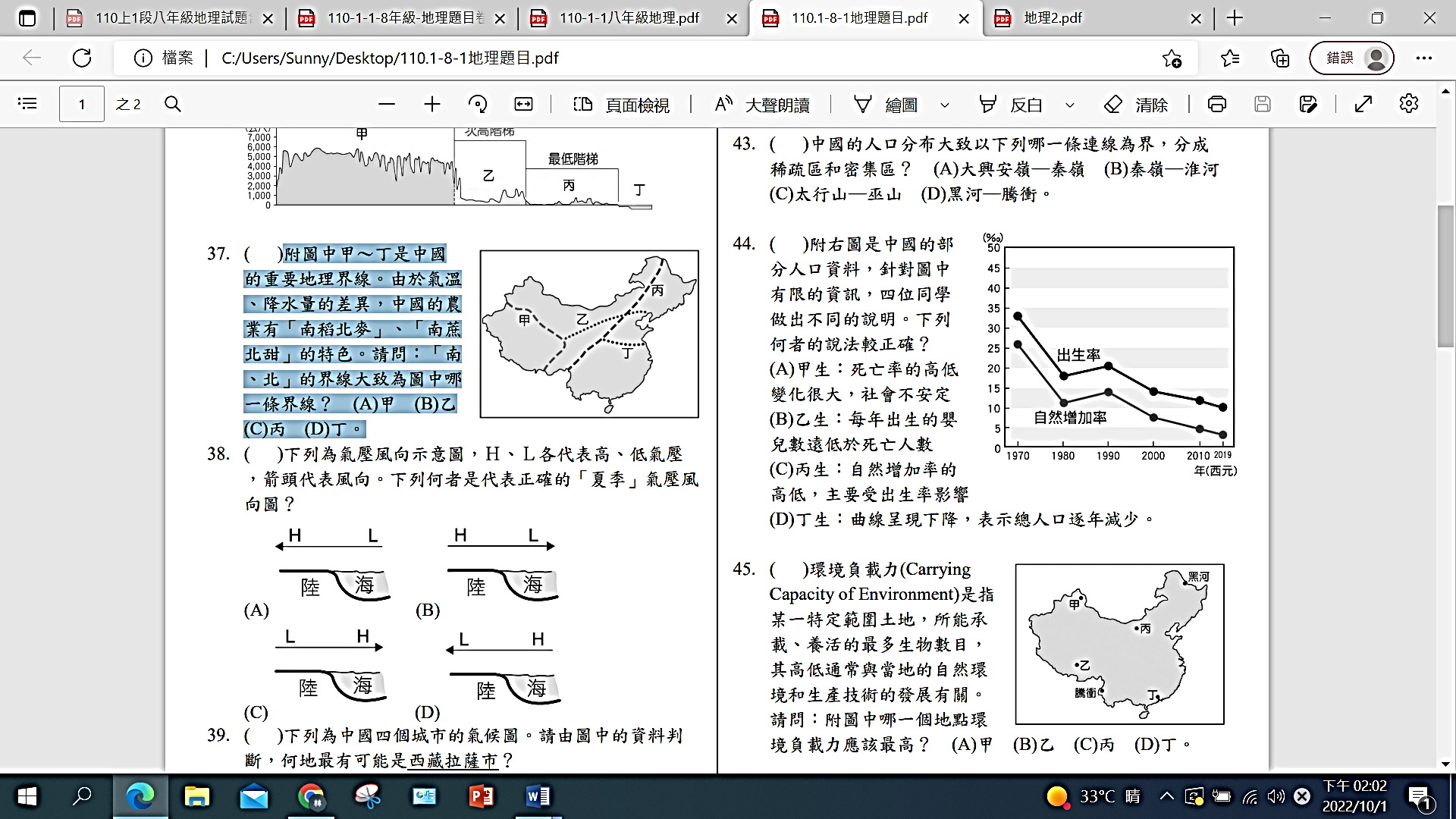 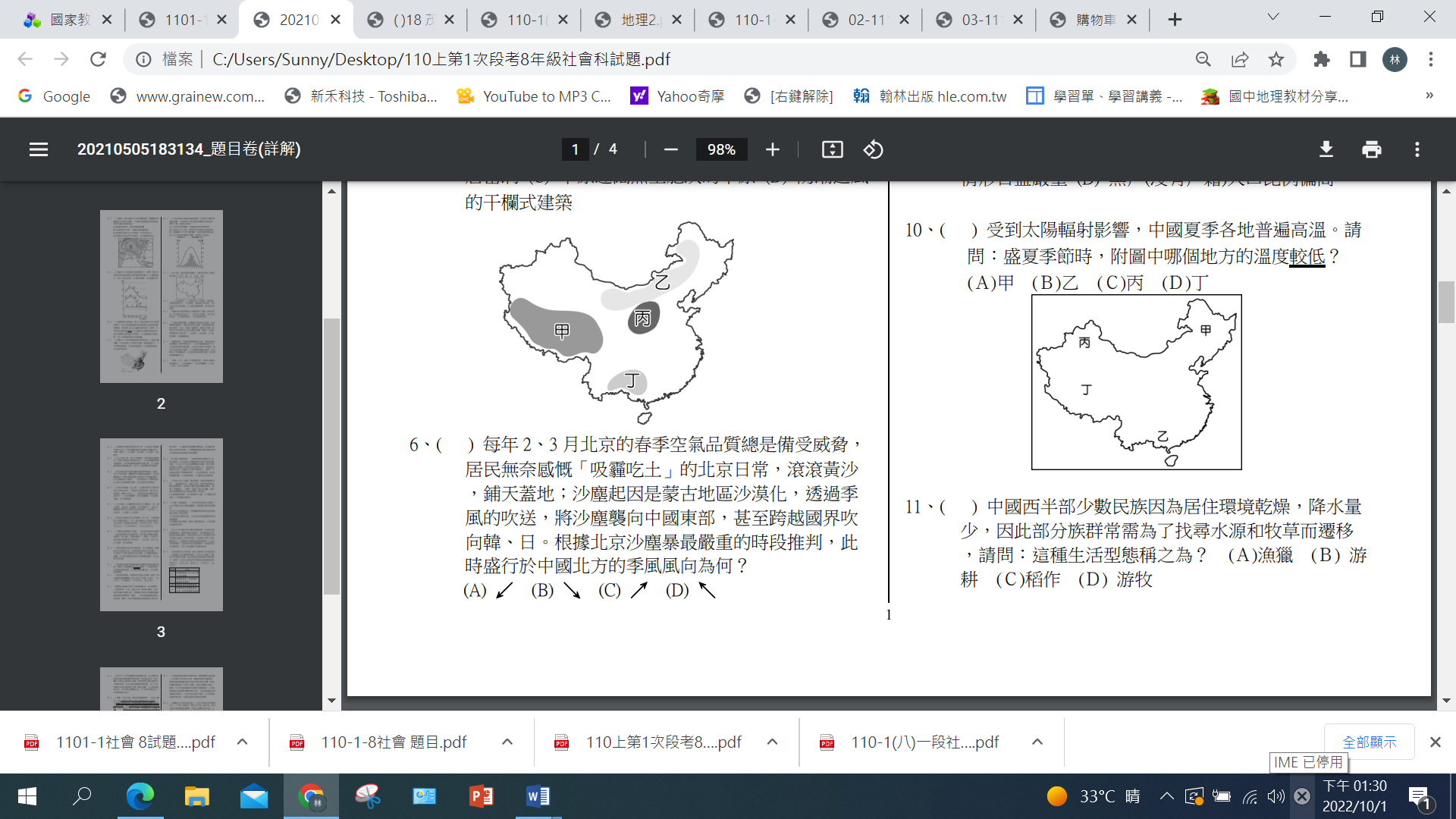 (   )14.上圖七中甲～丁是中國的重要地理界線。由於氣溫、降水量的差異，中國的農業有「南稻北麥」、「南蔗       北甜」的特色。請問：「南、北」的界線大致為圖中哪一條界線？ (A)甲 (B)乙 (C)丙 (D)丁。(   )15.請問此界線名稱為何？(A)秦嶺淮河 (B)黑河騰衝  (C)北回歸線 (D)南回歸線。(   )16.圖八為中國某季節的地面天氣圖，以下關於該季節特徵的敘述何者正確？ 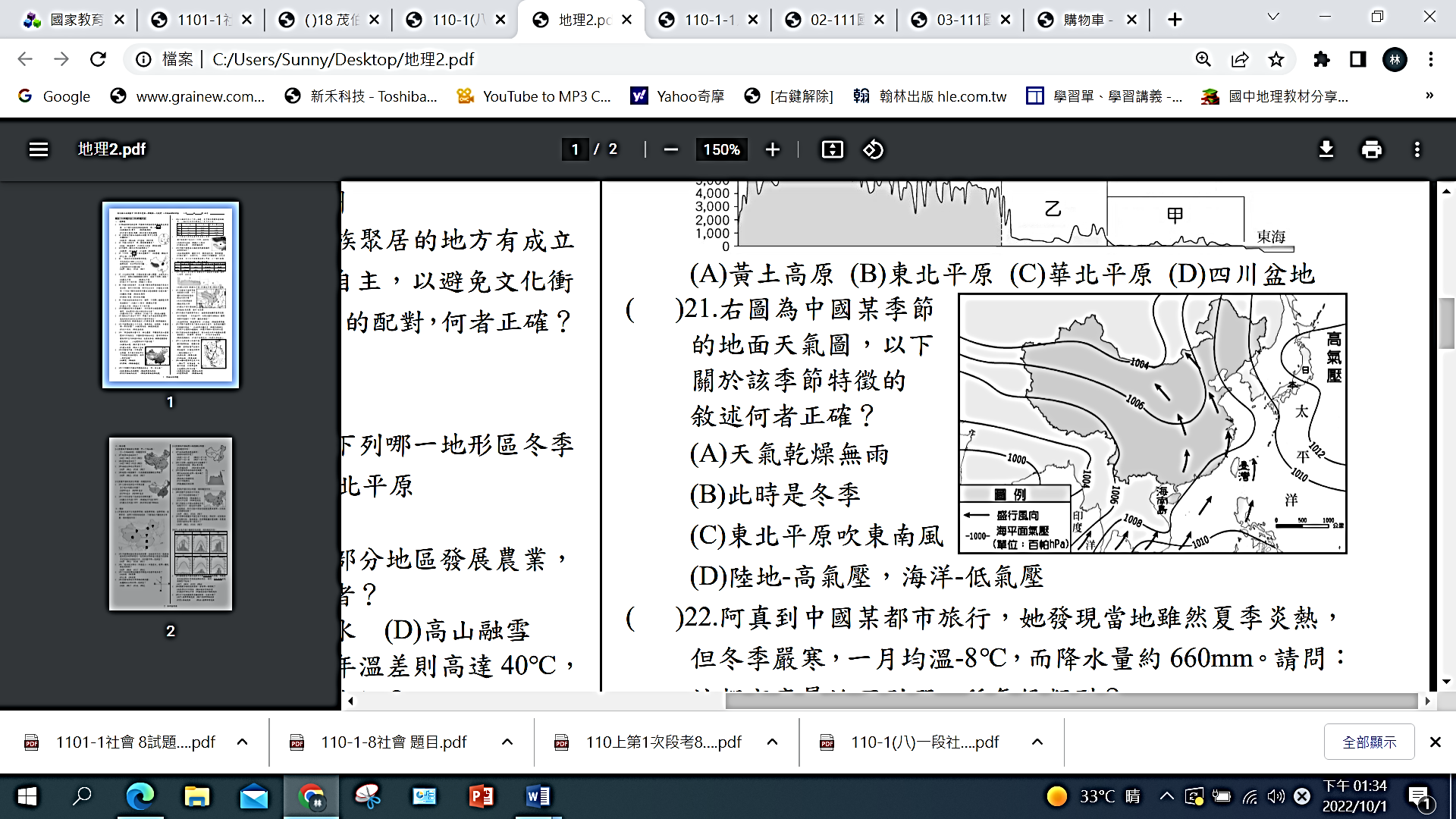        (A)天氣乾燥無雨      (B)海洋-高氣壓，陸地-低氣壓       (C)東北平原吹西北風  (D)此圖為冬季(   )17. 中國氣候豐富，請問以下哪一張圖符合中國氣候特色？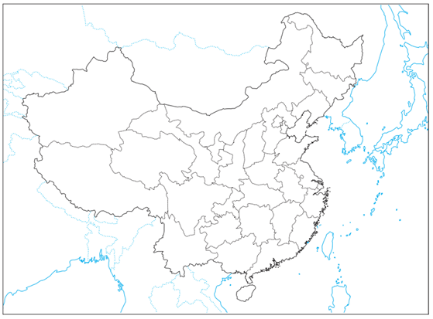 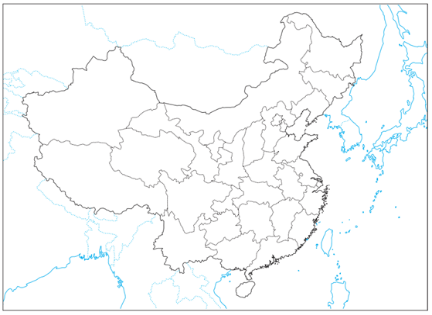 (   )18.環境負載力是指某一特定範圍土地，所能承載、養活的最多生物數目，其高低通常與當地的自然環境和生產       技術的發展有關。請問：以下哪一個地區的氣候環境負載力應該最低？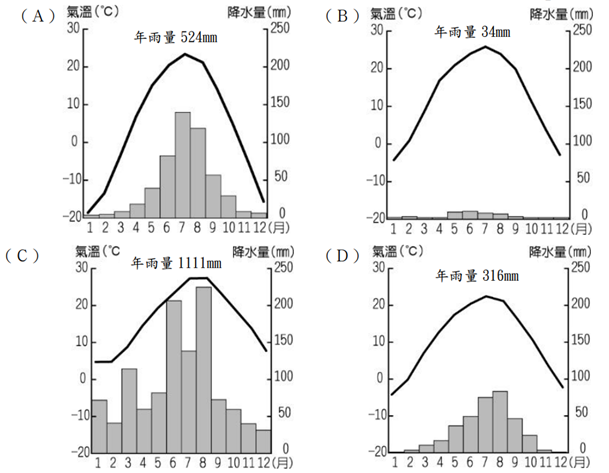 (   )19.一個國家的人口數若太多，容易導致下列哪些不良的影響？(甲)人口分布不均 (乙)糧食供應不足(丙)就業        機會增加(丁)生活空間不足。(A)甲乙 (B)乙丁 (C)甲丁 (D)甲丙(   )20. 圖九是一張中國某月分的等壓線圖，根據圖中等壓線的分布狀況判斷，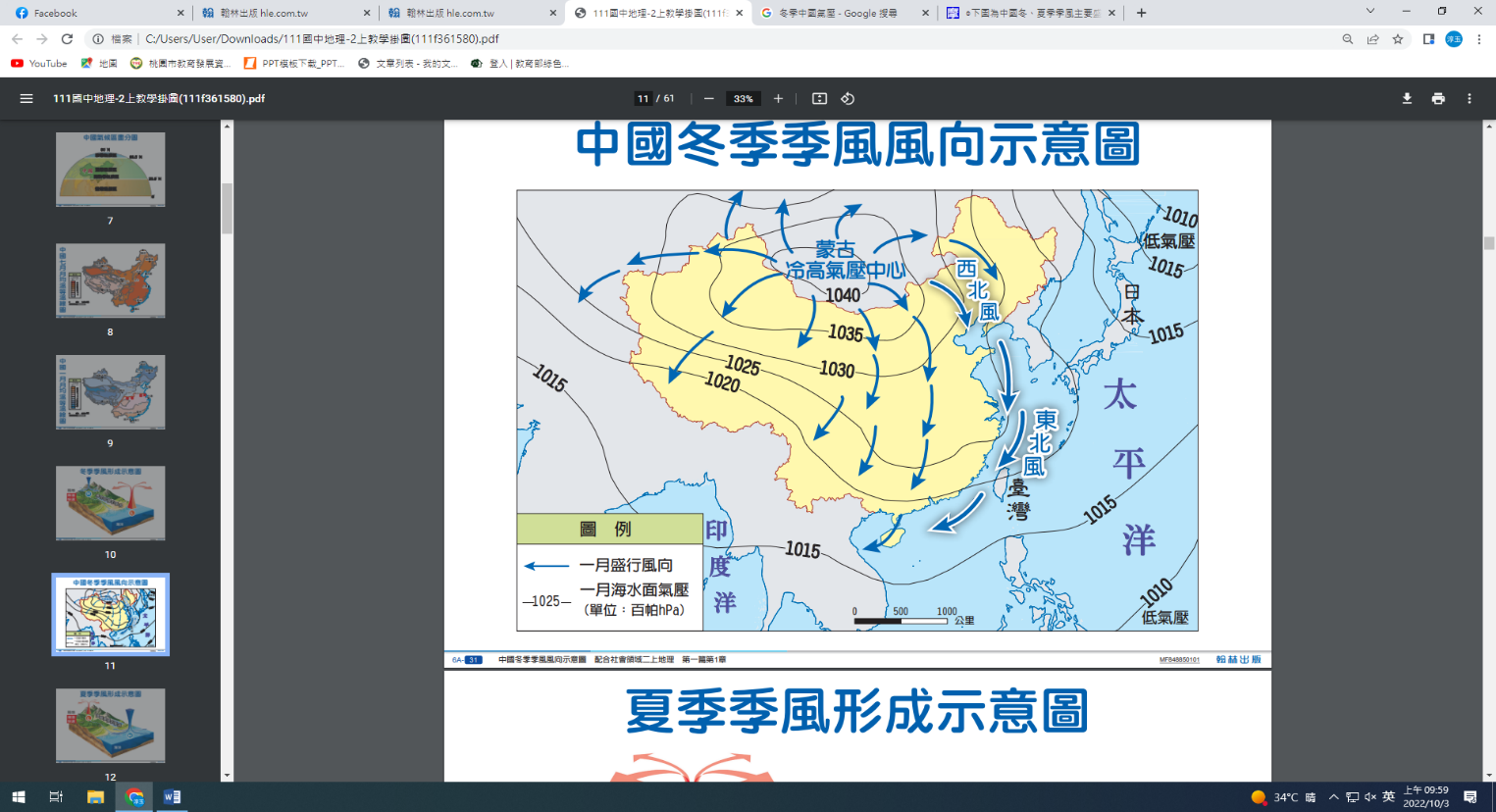 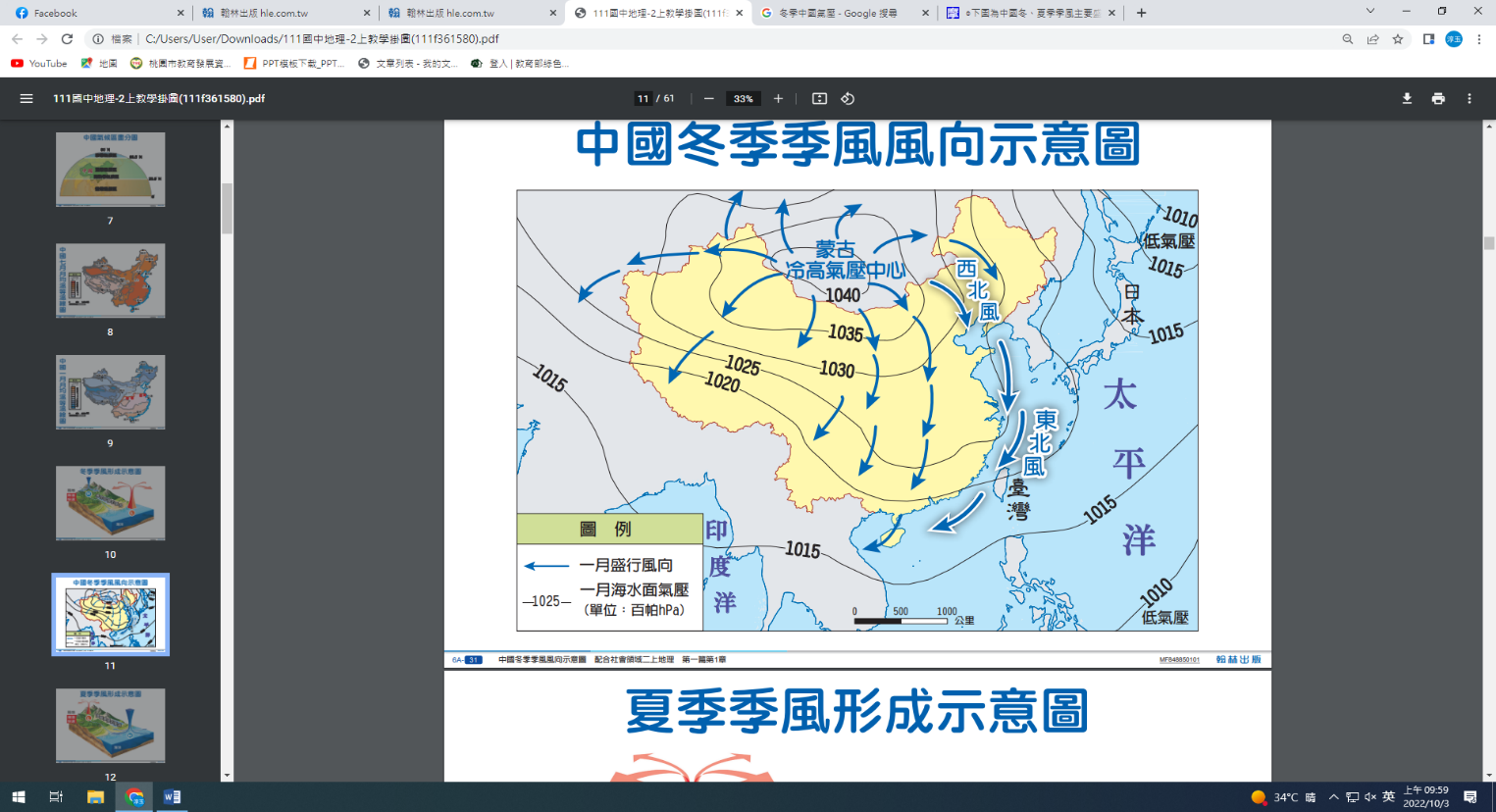         下列哪句話最適合用來描述此時中國的氣候特色？        (A)季風此時由海洋吹向陸地，為中國帶來降水        (B)秦嶺淮河線以北冰天雪地，以南氣溫>0℃        (C)東南沿海省份，會受到嚴重暴風雪侵襲        (D)太陽直射北半球，中國全境普遍高溫中國的氣候可分為熱帶季風、副熱帶季風、溫帶季風、溫帶草原、溫帶沙漠與高地氣候，圖十為此六種氣候分布圖，請回答21~25題：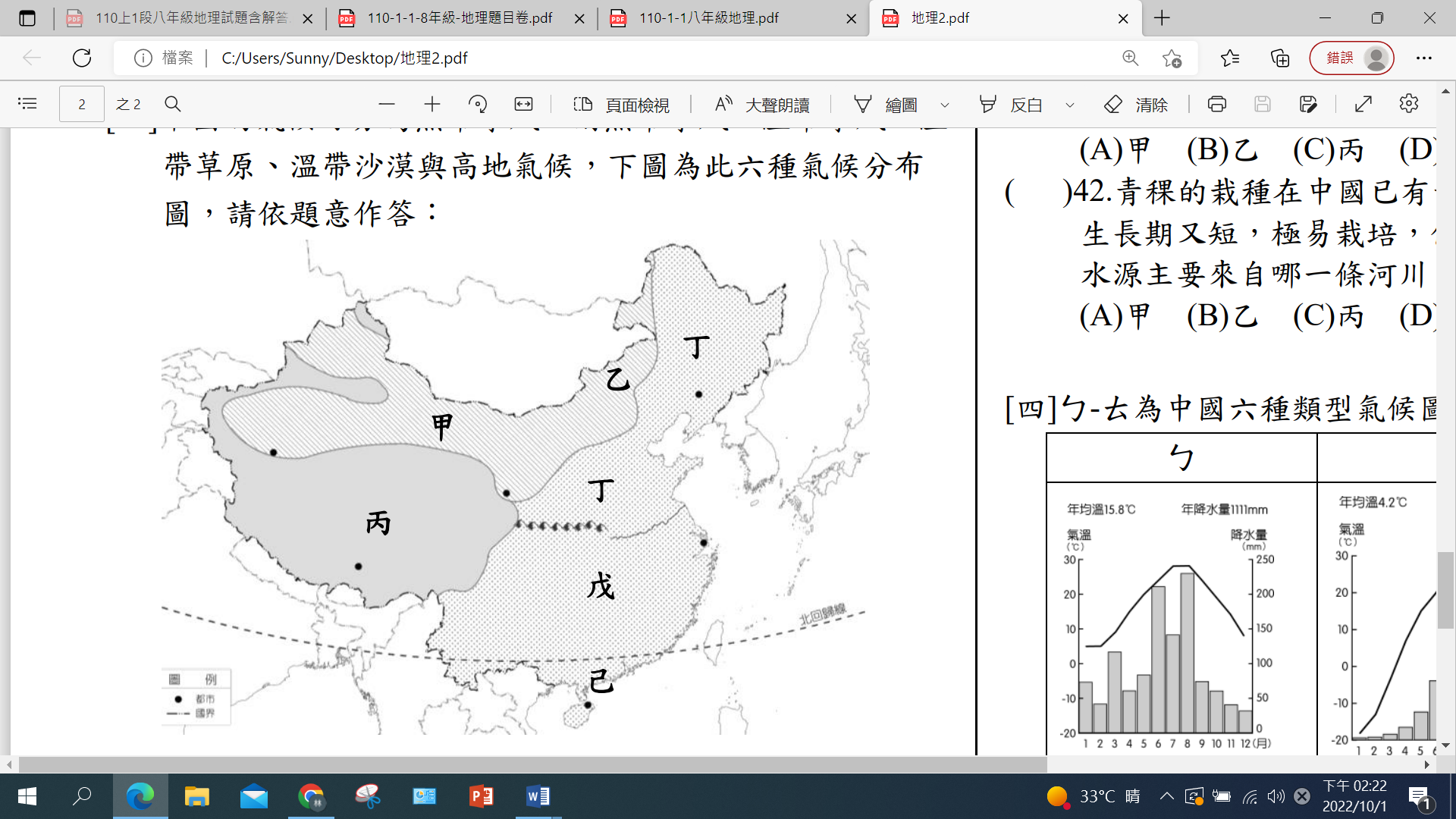 (   )21.請問：圖中何者的年溫差可能最大？       (A)丙 (B)丁 (C)戊 (D)己(   )22.請問：乙與丁戊己之間的分界線，主要是依據何       項氣候資料為界？ (A)年降水量250㎜ (B)年降       水量500㎜(C)年降水量750㎜ (D)最冷月月均       溫0℃。(   )23.中國傳統畜牧業受氣候影響，各地有所不同；隨        著海拔高度呈現季節變化，牧民配合季節進行垂        直式的移動方式所進行的畜牧方式，俗稱山牧季移，這種畜牧方式位於圖中哪一氣候區？        (A)甲 (B)丙 (C)丁 (D)戊(   )24.放牛吃草為牧業活動的主要內容，尤其是在水草豐美的地區比如草原氣候區，廣大的草原上牛羊成群，更顯       悠閒。請問：這景象多分布於圖中何處？(Ａ)甲(Ｂ)乙 (Ｃ)丙 (Ｄ)丁。(   )25.當地「居民以肉、乳為主食，為適應地勢高聳且嚴寒的氣候，而飼養犛牛，以其為主要的馱獸。」請問是圖       中哪一個地區的生活方式？ (Ａ)甲 (Ｂ)乙 (Ｃ)丙 (Ｄ)丁。圖十一為此六種氣候圖，請根據圖表回答以下問題26~28題：(   )26.根據ㄆ地的氣候資料，會有哪一項特徵？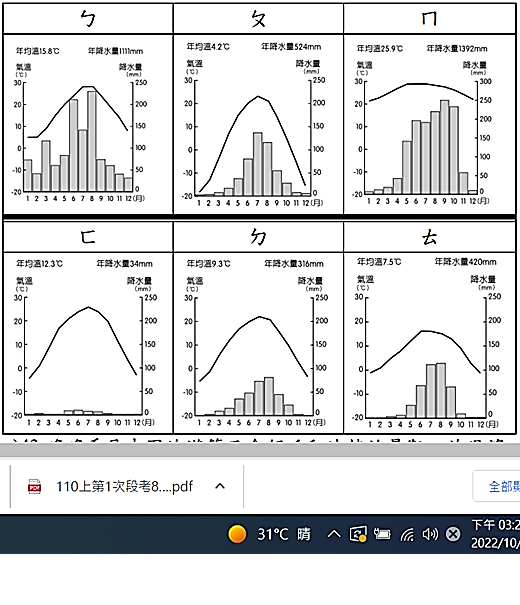        (A)冬季河川不結冰 (B)以稻米作為主食       (C)應位於華北平原 (D)畜牧牲畜以駱駝為主(   )27.氣候圖與其名稱的配對，何者正確？       (A)ㄅ-熱帶季風氣候 (B)ㄇ-副熱帶季風氣候       (C)ㄉ-溫帶季風氣候 (D)ㄊ-高地氣候(   )28.中國傳統維生方式呈現「東耕西牧」的特徵，請問       哪些氣候圖主要以畜牧業為主？(Ａ)ㄅㄆㄈ       (Ｂ)ㄈㄉㄊ (Ｃ)ㄅㄆㄇ (Ｄ)ㄆㄉㄊ。(   )29.騎樓是台灣老百姓俗稱「亭仔腳」，有通風、避雨、       防曬的功能，適合台灣的地理環境。騎樓在台灣出       現的時間，至少有二百多年的歷史，形式多元，隨       時代變化而有不同，請問在中國哪個地區也是多雨       最容易看見相似的建築? (A)嶺南丘陵(B)黃土高原        (C)塔里木盆地 (D)青藏高原。(   )30.早期中國東南沿海的居民移居海外的原因為何？(A)丘陵地廣布，糧食不足 (B)冬溫太低，       寒害嚴重(C)降水量少，水源不足 (D)泥沙淤積嚴重，水災多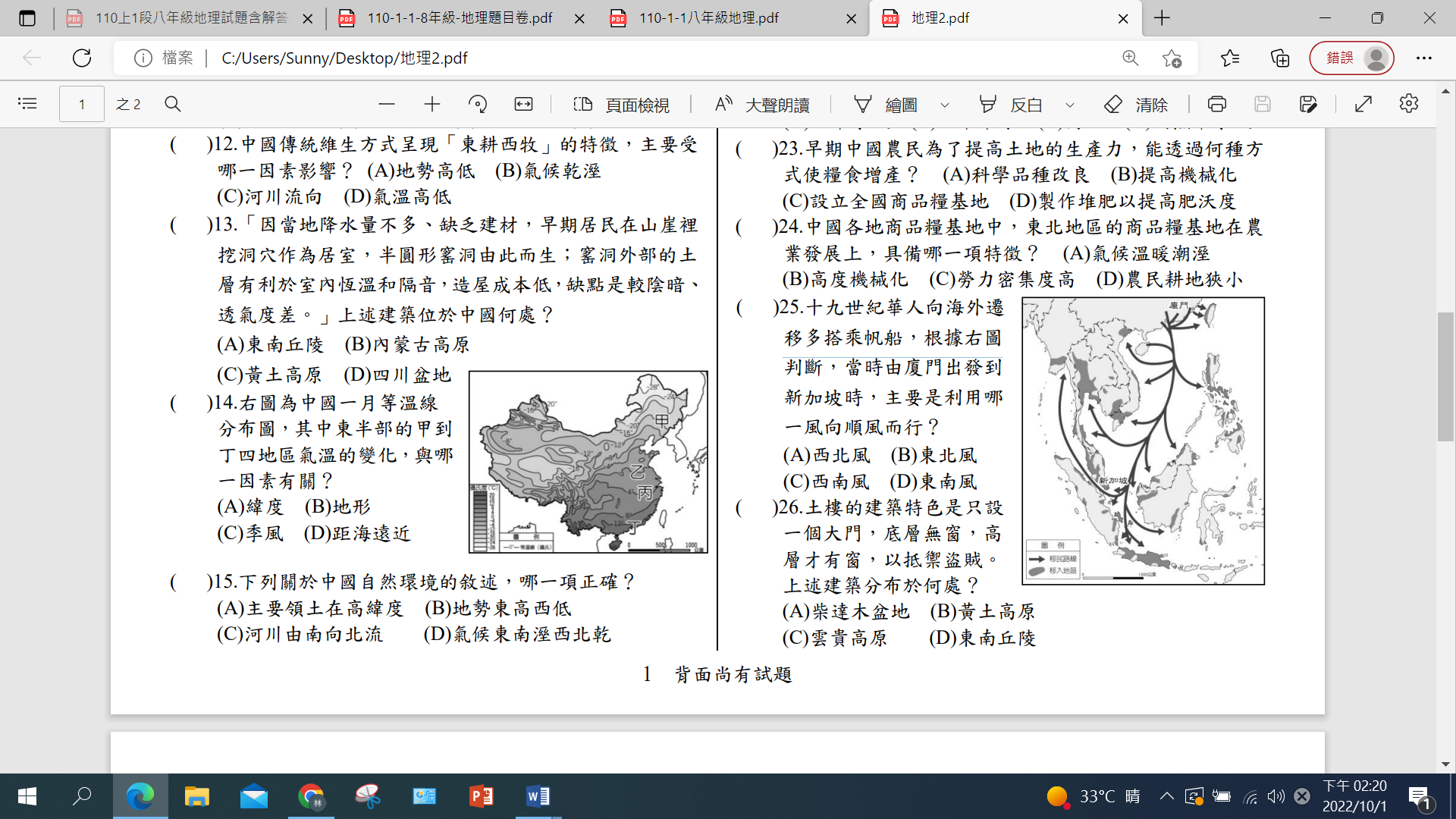 (   )31.十九世紀華人向海外遷移多搭乘帆船，根據圖十二的位置圖判斷，當時由廈門出發到新加坡       時，主要是利用哪一風向順風而行？(A)西北風 (B)東北風 (C)西南風 (D)東南風
(   )32.當時移民搭乘帆船航行下南洋的季節因風向而不同，依季風的方向判斷，何時出發為順風       下南洋的最佳月份？ (A)一月 (B)五月 (C)七月 (D)九月。(   )33.東南亞國家文化多元，南洋料理亦具有不同族群特色，下列何種美食即深受中國移民影響？        (A)炒粿條 (B)咖哩水餃 (C)越式麵包 (D)麝香貓咖啡。(   )34.自1979年開始，為了控制總人口數量，緩和人口壓力，中國推行計劃生育政策，規定中       國城市人口只可以生一個兒女，如果違反規定生第二個，需要交罰款（「社會撫養費」）。政策實施後，雖然有       效降低人口成長率，但也出現一些人口問題，下列何者並非實施此政策而出現的問題？ (A)新生兒性別比失       衡 (B)中國總人口數出現負成長 (C)高齡化情形日益嚴重 (D)黑戶(沒有戶籍)人口比例偏高(   )35.承上題，一胎化政策下，雖然自然增加率已下降，但為什麼每年的人口數仍然增加很多？      (A)經濟發展快速 (B)人口總數太大  (C)國外移入人口數較多 (D)平均壽命延長(   )36.中國在2015年結束了一胎化的政策，並加以鼓勵生育，其目的最主要為解決哪些問題？(甲)高齡化 (乙)城       鄉人口流動 (丙)勞力短缺 (丁)提高教育水準　(A)甲乙 (B)丙丁 (C)甲丙 (D)乙丁。(   )37.王語嫣居住在北京，他所在的家庭為四代同堂的大家庭。輩分最小的他發現曾祖父母共有12個兄妹，       父母那一代也有6個兄弟姊妹，而他自己卻是這一代唯一的小孩。上述現象將形成下列何種人口問題？扶養比提高，負擔漸重　(B)幼年人口增加，勞力不足　(C)人口素質降低，結構不佳 (D)性別比不均，重男輕女。(   )38.中國人口數高居世界第一，因充足的勞工成為各國前往投資的主要誘因。請問：勞工人數的多寡，可作為觀        察人口結構中的何項要素？ (A)男性人口 (B)扶養人口　(C)出生人口 (D)壯年人口。圖十三為中國人口分布圖，請回答下列問題39~43題：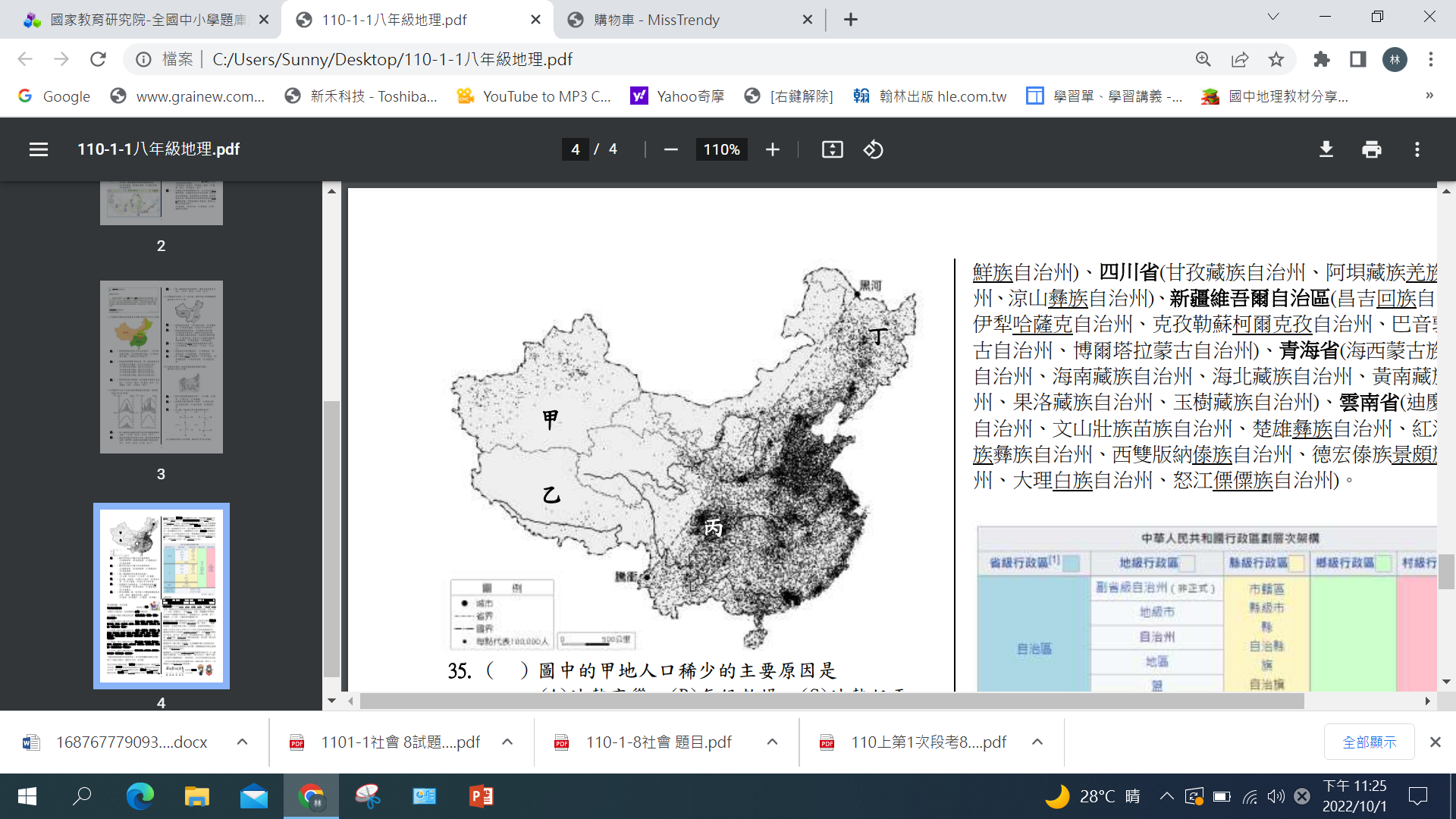 (   )39.黑河騰衝連線以西的「甲」地區，因受到何種因素的影響而成為人口       稀疏區？(A)地形為平原為主 (B)氣候終年乾燥 (C)地形為高山 (D)氣 候終年炎熱。(   )40.黑河騰衝連線以西的「乙」地區，人口稀少的主要原因是 (A)地勢高聳 (B)氣候乾燥少雨 (C)地形為盆地為主(D)氣候溼熱多雨。(   )41.黑河騰衝以東的「丁」地區是東部人口較為稀少的地區，請問此區人口 較少的主要原因是 (A)冬季嚴寒 (B)畜牧為主 (C)黑土肥沃(D)平原廣大。(   )42.丙地是中國四大盆地中人口較多的區域，請問此區是哪個盆地？ (A)塔里木盆地 (B)準噶爾盆地 (C)四川盆地 (D)青海湖盆地。(   )43.丙盆地能夠成為人口密集的地區，請問以下原因哪一個是正確的？       (A)位於季風氣候區 (B)中國歷代首都皆設立在這邊 (C)黑土肥沃 (D)珠江流經根據以下資料回答44~45題：資料一、北魏孝文帝從小受到漢文化薰陶，親政後便著手推行漢化改革。孝文帝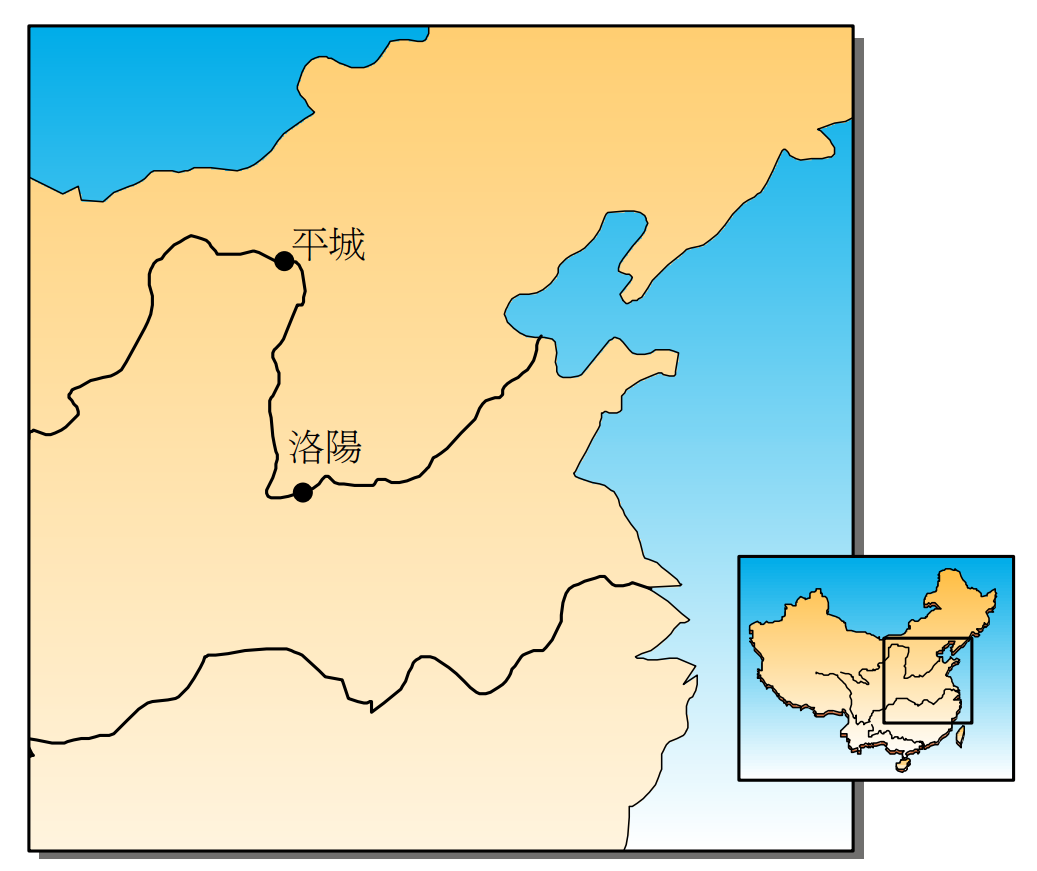         認為要推行漢化，必須將首都由平城（圖十四）遷到洛陽，因為平城地處偏北，文化落後；洛陽是中國歷代首都，漢人文化氣息濃厚，推行漢化有利。資料二、《齊書‧索虜傳》：「(平城)土氣寒凝，風砂恒起，六月雨雪，議遷都洛京。」所謂「王畿(平城)之內，頗為少雨，關外(平城以外)諸方，禾稼仍茂」資料三、唐長孺先生分析孝文遷都洛陽有三點原因，第一，平城地區農業生產不足，第二，擺脫北魏既有勢力，以利皇帝集權，第三，北魏國土以洛陽一帶的人口最多、經濟最好，隨著帝國的成長，帝國越仰賴該地區，所以必須加強控制。(   )44.以上資料是史書及學者對北魏孝文帝遷都原因的記載與看法，請依據資料分析北魏孝文帝遷都的推力，最可       能是下列哪一因素？(A)促進胡漢的融合 (B)首都平城的環境  (C)洛陽農業的興盛  (D)平衡區域的發展(   )45.在遷都的過程中，最可能看到哪一種民居？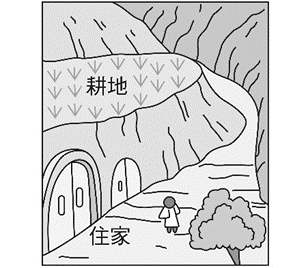 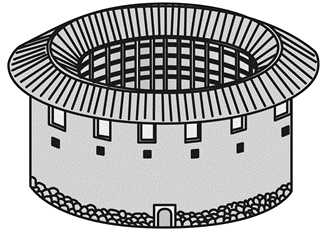 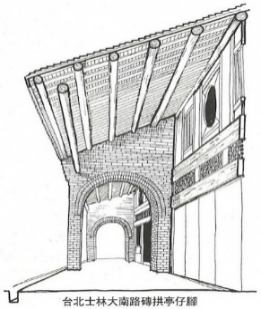 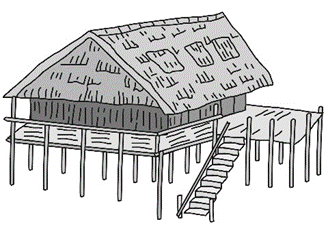 試題結束，請仔細作答並檢查答案卡上的基本資料，祝福考試順利！年 級8考 試科 目地理科地理科地理科命 題範 圍L1 ~L2作 答時 間45分班 級姓 名座 號分 數